ПРОГРАММА И УСЛОВИЯ открытого студенческого конкурса по созданию дизайн-концепции городской площадки эколого-просветительской программы «Экологический форум студентов» на тему «Оформление рекреационных зон отдыха в университете»МЕСТО ДЛЯ УЧЕБЫ, ОТДЫХА, ОБЩЕНИЯI. ОБЩИЕ ПОЛОЖЕНИЯ. 1.1. Настоящее Положение устанавливает цели, основные принципы, порядок организации, проведения и подведения итогов открытого студенческого Конкурса по созданию дизайн-концепции городской площадки эколого-просветительской программы «Экологический форум студентов» на тему «Оформление рекреационных зон отдыха в университете» МЕСТО ДЛЯ УЧЕБЫ, ОТДЫХА, ОБЩЕНИЯ (далее – Конкурс).1.2. Конкурс проходит в рамках работы по вовлечению студентов высших учебных заведений г. Москвы в деятельность, направленную на защиту природной среды.1.3. Инициатор Конкурса: Департамент природопользования и охраны окружающей среды города Москвы (далее – Инициатор).1.4. Заказчик Конкурса: Департамент природопользования и охраны окружающей среды города Москвы (далее – Заказчик).1.5. Организатор Конкурса: ООО «Медиа Бест Солюшнс» (далее – Организатор).1.6. Контактные лица: Криницкая Елена Александровна +7. 985.905.64.02.E-mail: event@mb-solutions.ru и ecokonkursmoscow@gmail.com.II. ЦЕЛИ ПРОВЕДЕНИЯ КОНКУРСА.2.1. Актуализация проблематики защиты природного наследия в среде студентов и молодых специалистов.2.2. Поддержка становления групп и сообществ, ориентированных на деятельность по защите окружающей среды.2.3. Поиск новых подходов к обустройству территорий кампусов учебных заведений, анализ возможности их интеграции с природными территориями.2.4. Подготовка кадров профессиональных архитекторов и дизайнеров для работы с природными территориями.2.5. Воспитание у студентов навыков исследовательской и проектной деятельности, социальной коммуникации и сотрудничества.2.6. Повышение качества и разнообразия малых архитектурных форм.III. УСЛОВИЯ УЧАСТИЯ В КОНКУРСЕ.3.1. К участию в Конкурсе допускаются:3.1.1. творческие команды высших и средних профессиональных учебных заведений г. Москвы партнеров Конкурса (далее «партнер Конкурса) (состав команды не должен превышать 10 человек). Возглавлять команду должен преподаватель данного заведения, или приглашенный куратор, обладающий необходимыми компетенциями. В состав творческой команды могут включаться студенты, не обучающиеся в данном учебном заведении. От одного учебного заведения партнера Конкурса могут участвовать только 1 (одна) команда. Список партнеров Конкурса опубликован на сайте www.eco-networking.ru в разделе «Партнеры». Партнеры Конкурса обязуется в случае победы проекта реализовать его на своей территории.3.1.2. студенты и выпускники высших и средних профессиональных учебных заведений России, разрабатывающие проекты самостоятельно, не входящие в состав творческих групп партнеров Конкурса.Количество участников, подающих проект вне творческой группы партнера Конкурса, не ограничено.3.2. Участие в Конкурсе бесплатное.3.3. Для участия в Конкурсе необходимо пройти регистрацию, заполнив регистрационную форму на сайте Конкурса www.эко-конкурс.рф.3.4. Всем зарегистрировавшимся на адрес электронной почты, указанный в регистрационной форме, будет отправлено подтверждение и, в случае необходимости, дополнительные инструкции по сдаче конкурсных материалов.IV. ПРОГРАММА КОНКУРСА4.1. Конкурсное задание.Участники конкурса должны:Провести исследование проблемных зон, нуждающихся в экоревитализации, на территории своего учебного заведения.На основе исследования выбрать место позволяющее создать общественное пространство для учебы и общения.Разработать для этого места концепцию экопространства включающую в себя с набора малых архитектурных форм и мебелиЛучший из предложенных проектов будет реализован на территории учебного заведения, для которого был разработан проект. Реализация проекта, поданного участниками, не входящими в состав команды партнера Конкурса, возможна только в случае согласия руководства учебного заведения для территории которого предлагается проект. В случае, если победителем становится проект участника не согласовавшего его реализацию с руководством учебного заведения реализуется лучший проект из числа проектов, согласованных с руководством учебного заведения.4.2. Территория реализации Конкурса.Площадка, где будет создано общественное пространство, выбирается участником Конкурса. Общая площадь – не менее 50 м2. Она должна находиться в здании или на территории высшего или среднего учебного заведения, или учреждения дополнительного образования, расположенного в городе Москве. Это могут быть государственные (федеральные или находящиеся в ведении субъекта Российской Федерации); муниципальные; негосударственные (частные учреждения); независимые учебные заведения в сфере дизайна, ландшафта, архитектуры, экологии. Площадка должна иметь удобный доступ к основным общественным и наиболее посещаемым пространствам кампуса или являться их частью. В случае, если выбранная площадка находится внутри помещения, она должна обеспечивать температурный режим и освещение, позволяющие комфортно работать и общаться. В случае, если выбранная площадка находится на улице, она должна иметь возможность круглогодичного использования.4.3. Образное и стилистическое решение.Образное и стилистическое решение определяется самими участниками с учетом специфики используемого пространства. Приветствуется использование графического фирменного стиля высшего учебного заведения, которое они представляют. Проект должен быть выполнен в экологической тематике с использованием зеленого цвета.4.4. Конструктивные и технические решения.При разработке проекта, а также при его реализации должно быть обеспечено использование исключительно природных и не наносящих ущерба окружающей среде материалов, в том числе дерева.Бюджет реализации проекта не должен превышать 300 тысяч рублей.V. СОСТАВ ПРОЕКТА5.1. План расположения объекта на территории учебного заведения.5.2. Эскизы и конструктивные схемы предметов мебели, иных малых форм и элементов благоустройства по усмотрению участника. Минимальный набор функциональных элементов:Уникальный арт-объектМесто для сидения, например, скамейка, уличный шезлонг и т.д.Место для работы, например, столик для ноутбука.Место для настольных игр.Укрытие, например, навес, пергола (в случае расположения вне помещения).Декоративное ограждение (в случае расположения вне помещения).Урна, места для раздельного сбора мусора.Система декоративного озеленения, например, кадка, цветочница, вертикальное озеленение.По желанию автора проекта могут использоваться дополнительные элементы: Спортивные - например, турник, шведская стенка и т.д. Информационные, например, элементы навигации, доска объявлений и т.д. Все элементы проектируются в не капитальном исполнении.Объекты и МАФы могут быть полифункциональными. Проект должен и предусматривать следующее функциональное назначение: отдых, переговоры, обучение. Набор функций и объектов может быть расширен по желанию участника. 5.3. Визуализация созданного пространства.VI. ОФОРМЛЕНИЕ РАБОТ.6.1. Конкурсные материалы предоставляются в виде цифровых материалов:6.1.1. Макет планшета размера 500х700 мм. вертикальной ориентации в виде PDF-файла по шаблону. Название PDF- файла должно иметь вид boards_ХXX_ФИО, где XXХ – наименование учебного заведения (например: boards_ГУЗ_Андреева А.В.).Содержание планшета: ФИО участника Конкурса; фактический адрес и полное наименование учебного заведения, где планируется реализация проекта; визуализации, эскизы, основные схемы проекта. Макет планшета формируется по существующему шаблону.СКАЧАТЬ МАКЕТ ПЛАНШЕТА6.1.2. Альбом, формат А3, горизонтальной ориентации в виде PDF-файла. Название PDF- файла должно иметь вид album_XXХ_ФИО, где XXХ - наименование учебного заведения (например: album_ГУЗ_Андреева А.В.).Содержание альбома:пояснительная записка с описанием примененных конструктивных и дизайнерских решений возможного использования нового пространства и идей, заложенных в основу проекта; основные схемы, эскизы, конструктивные схемы, визуализации; обоснование бюджета (укрупненная смета) на проектирование, надзор и производство, общая сумма которого не должна превышать 300 тыс. рублей.Макет планшета формируется по существующему шаблону.СКАЧАТЬ МАКЕТ АЛЬБОМА6.1.3. Эссе «Чего не хватает студентам в пространстве нашего кампуса для того, чтобы с комфортом общаться и учиться», написанное по результатам проведенного исследования.DOC-файл, объем - не менее 1000 знаков и не более 5 000 знаков (без пробелов), формата А4, кегль - 12, шрифт Times New Roman). Название DOC-файла должно иметь вид essay_XXХ_ФИО, где XXХ - наименование учебного заведения (например: essay_ГУЗ_Андреева А.В.).6.1.4. Подборки всех основных изображений в хорошем качестве (JPEG-файлы, размером не меньше 15х20 см., с разрешением 300 dpi). Название JPEG-файлов должно иметь вид image_1_XXX_ФИО, где XXХ – наименование учебного заведения, 1 - порядковый номер изображения (например: image_1_ГУЗ_Андреева А.В.).6.1.5. Анкета участника Конкурса. DOC-файл, формат А4. Название DOC-файла должно иметь вид form_XХХ_ФИО, где XХХ – наименование учебного заведения (например: form_ГУЗ_Андреева А.В.).ШАБЛОН АНКЕТЫ УЧАСТНИКА КОНКУРСА см. Приложение № 1.6.1.6. Разрешение на реализацию проекта. PDF-файл. Название PDF- файла должно иметь вид razreshenie_XXХ_ФИО, где XXХ - наименование учебного заведения (например: razreshenie_ГУЗ_Андреева А.В.).Предоставление данного документаобязателено для участников творческих команд партнеров Конкурса. Документ должен быть подписан уполномоченным лицом учебного заведения. не обязателено для участников не входящих в состав творческих групп партнеров Конкурса. Но без его наличия реализация проекта не гарантируется.6.2. Цифровые материалы содержащие 3 PDF-файла – макет планшета, альбом, разрешение (при наличии);2 DOC-файла – эссе, анкета участника Конкурса;JPEG-файлы – основные изображения.отправляются на адрес электронной почты event@mb-solutions.ru и ecokonkursmoscow@gmail.com не позднее 23:59 ч. 07.10.2019 г. Пакет цифровых материалов должен представлять собой архив (RAR или ZIP, размер не должен превышать 5 МВ), названный следующим образом: XХХ_ФИО, где XXХ - наименование учебного заведения (например: ГУЗ_Андреева А.В.).VII. АВТОРСКИЕ ПРАВА, ИСПОЛЬЗОВАНИЕ МАТЕРИАЛОВ КОНКУРСНЫХ ПРЕДЛОЖЕНИЙ.7.1. Авторские права на Архитектурные концепции/Права авторства на Результаты интеллектуальной деятельности, представленные в конкурсных предложениях участников, принадлежат соответствующим участникам, защищены нормами законодательства Российской Федерации и международными правовыми актами.7.2. Передача авторских прав на проект, выбранный Заказчиком для реализации:победитель Конкурса передает организатору Конкурса концепции в виде цифровых материалов;правообладатель передает организатору Конкурса исключительное право на концепцию в полном объеме;передача прав наступает после выплаты вознаграждения, в объеме, оговоренном в программе и условиях Конкурса;правообладатель сохраняет за собой право использовать концепции в целях саморекламы (в собственном портфолио, в печатном или цифровом виде, в том числе в сети Интернет);правообладатель не имеет права предоставлять концепции или какие-либо права на его использование третьим лицам.7.3. Использование материалов конкурсных предложений.Инициаторы, Заказчики и Организаторы Конкурса имеют право использовать материалы, содержащиеся в конкурсных предложениях в рамках информационной и рекламной кампании поддержки Конкурса, а также для освещения его результатов, брошюр, статей, рекламы, выставок и т.д., а также в прессе, полиграфических изданиях, телепередачах и выставочных мероприятиях без дополнительного согласования с участниками. Отправка проектных материалов на Конкурс означает согласие участника с вышеуказанными условиями использования конкурсных проектов.VIII. ПОРЯДОК ПРОВЕДЕНИЯ КОНКУРСА, КОНКУРСНЫЕ ПРОЦЕДУРЫ8.1. Конкурс - публичный и открытый, проходит в один тур.8.2. К участию в Конкурсе принимаются работы, поступившие в период с 08 июля по 06 октября 2019 года, включительно. Рассмотрение конкурсных работ происходит с 07 по 10 октября 2019 года.8.3. Работы направляются в адрес Конкурсной комиссии по электронной почте event@mb-solutions.ru и ecokonkursmoscow@gmail.com. В теме письма обязательно указывается наименование учебного заведения и ФИО лидера творческого коллектива/участника Конкурса.8.4. Итоги Конкурса подводит Жюри, персональный состав которого предлагается Организатором и утверждается Заказчиком Конкурса.8.5. В Жюри Конкурса не могут входить штатные преподаватели учебных заведений города Москвы.8.6. Председатель Жюри выбирается голосованием членов Жюри.8.7. Жюри принимает решение об отклонении проектов, поданных на Конкурс в случае, если они не соответствуют требованиям программы и условиям Конкурса.8.8. Жюри имеет право включить в число победителей любую работу, соответствующую требованиям программы и условиям Конкурса, в том числе, не вошедшую в лонг лист, то есть не отобранную экспертами для очной защиты.8.9. Победитель выбирается большинством голосов от общего количества проголосовавших членов Жюри.8.10. Заседание Жюри правомочно, если на нем присутствует не менее 2/3 общего числа его членов. Каждый член Жюри имеет один голос.8.11. Процедуру голосования определяют сами члены Жюри.8.12. При равном количестве голосов решающий голос - голос Председателя Жюри.8.13. Решение Жюри оформляется протоколом, который подписывается Председателем Жюри.8.14. Планшеты участников, вошедшие в лонг-лист, будут напечатаны и представлены на выставке с 10 по 17 октября 2019 года в Архитектурном Коворкинге (Адрес: г. Москва, Центральный Дом Архитектора, Гранатный переулок, д. 9). Экспертная группа Конкурса может принять решение о том, чтобы представить на выставке в виде планшетов и проекты, поданные участниками, не входящими в состав творческой группы партнера Конкурса. Остальные работы, поданные участниками в данной категории, будут представлены на рассмотрение Жюри в виде электронных файлов. Количество проектов, которые могут быть представлены на выставке – не более 20 (двадцати).IX. ВЫБОР ПОБЕДИТЕЛЯ. Выбор победителя происходит в два этапа согласно следующей процедуре: 9.1. ПЕРВЫЙ ЭТАП. Формирование Экспертной группой Конкурса списка рекомендуемых к очной защите работ (лонг лист).9.1.1. Экспертная группа Конкурса проводит первичную оценку и изучает состав проектов на предмет соответствия конкурсному заданию и выносит решение о допуске проектов к участию в Конкурсе. После изучения проектов Экспертная группа составляет список проектов, рекомендуемых к очной защите.9.1.2. Первостепенное право на защиту своего проекта имеют творческие группы партнеров Конкурса, а также проекты участников, не входящих в состав творческой группы, но имеющие разрешение от учебного заведения на реализацию своего проекта.9.1.3. Экспертная группа может принять решение о том, чтобы допустить к очной защите участников, не входящих в состав творческой группы партнера Конкурса и не имеющих разрешение на реализацию своего проекта. 9.2. ВТОРОЙ ЭТАП. Очная защита проектов. Объявление Победителя.9.2.1. Итоговое заседание Жюри Конкурса состоится в рамках Экологического форума студентов. В день заседания участники, вошедшие в лонг лист, приглашаются на очную защиту своего проекта перед членами Жюри и Экспертной группой Конкурса. На защиту каждого проекта отводится 15 минут. 9.2.2. Выбор Победителя происходит путем голосования членов Жюри Конкурса. 9.3.3. Объявление Победителей и церемония награждения проходит в рамках Экологического форума студентов.X. КРИТЕРИИ ВЫБОРА ПОБЕДИТЕЛЯ КОНКУРСАфункциональность;очевидность использования;узнаваемость, яркий образ;эстетическая привлекательность;экологичность используемых материалов;простота конструкциивандалоустойчивостьотсутствие необходимости постоянного уходавозможность быстрой реализацииналичие реалистичной сметыбезопасностьXI. ВОЗНАГРАЖДЕНИЕ ПОБЕДИТЕЛЕЙ11.1. Вознаграждение присваивается по результатам решения Жюри:Сумма выплат составляет:Победитель – 100 000 руб.Второе место - 40 000Третье место - 20 000 руб. Премия выплачивается Организатором Конкурса.11.2. Победившая работа будет реализована Организатором Конкурса под надзором Автора. 11.3. Победители Конкурса первое, второе и третье место получают Дипломы, всем участникам Конкурса вручаются Сертификаты. 11.4. Авторы лучших по мнению Жюри работ, в количестве 10 человек, получат возможность пройти стажировку в летней школе «ТОЧКА РОСТА – архитектурные практики» в период с 01.06.2020 по 31.08.2020 г. и других партнеров Конкурса. По окончании Конкурса кандидатам будут вручены Сертификаты на прохождение стажировки.XII. ПЛАН-ГРАФИК КОНКУРСА.Приложение № 1ОТКРЫТЫЙ СТУДЕНЧЕСКИЙ КОНКУРС ПО СОЗДАНИЮ ДИЗАЙН-КОНЦЕПЦИИОФОРМЛЕНИЕ РЕКРЕАЦИОННЫХ ЗОН ОТДЫХА В УНИВЕРСИТЕТЕ.«МЕСТО ДЛЯ УЧЕБЫ, ОТДЫХА, ОБЩЕНИЯ»АНКЕТА УЧАСТНИКА КОНКУРСА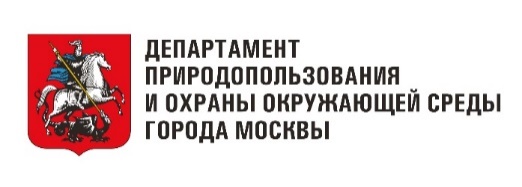 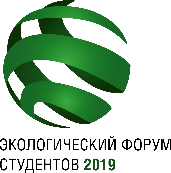 № п/пМероприятиеМесто08.07.19понедельникОбъявление Конкурса и открытие регистрации участников.Сайт: www.эко-конкурс.рф02.09.19 – 30.09.19понедельник - понедельникПроведение серии коуч-сессий и семинаров для участников Конкурса с экспертами.На площадке профильных высших и средних учебных заведений г. Москвы.Даты коуч-сессий будут публиковаться на сайте Конкурса.08.07.19понедельникНачало приема конкурсных работ.E-mail: event@mb-solutions.ru и ecokonkursmoscow@gmail.com.06.10.19воскресеньеОкончание приема конкурсных работ.E-mail: event@mb-solutions.ru и ecokonkursmoscow@gmail.com.07.10.19понедельникРазмещение конкурсных работ на официальном сайте Конкурса.Сайт: www.эко-конкурс.рф06.10.19-10.10.19воскресенье-четвергЭкспертиза поданных работ, подготовка информации для Жюри. Архитектурный Коворкинг, Центральный дом архитектора (Гранатный пер., 9)10.10.19-17.10.19четверг-четвергВыставка конкурсных работ.Архитектурный Коворкинг, Центральный дом архитектора (Гранатный пер., 9)Дата уточняетсяЗаседание Жюри.Очная защита проектов в рамках «Экологического форума студентов».Церемония награждения, брифинг для прессы.Партнер Конкурса (площадка уточняется)Фамилия, имя, отчество конкурсанта / каждого члена авторского коллективаДата рождения конкурсанта / каждого члена авторского коллективаНазвание ВУЗа / факультет и специальность для студентов*Место работы / название законченного ВУЗа для выпускников*Контактный телефон конкурсанта / каждого члена авторского коллективаАдрес электронной почты конкурсанта / каждого члена авторского коллектива